Szitakötő 2023-tavaszGuti Csaba: MagokSzókeresőKeresd meg a betűrácsban vízszintesen és függőlegesen elrejtett élőlények nevét, amelyek a mesében szerepeltek! Színezd őket különböző színnel!gesztenye, tölgyafa, makkocska, hótakaró, vándorbot, szerszámnyél, avar, homok, gerenda, kocsirúd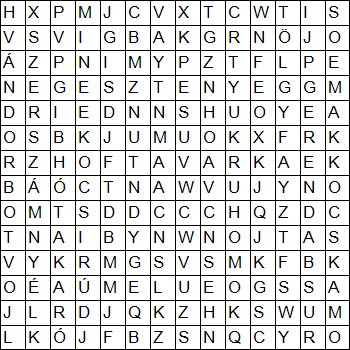 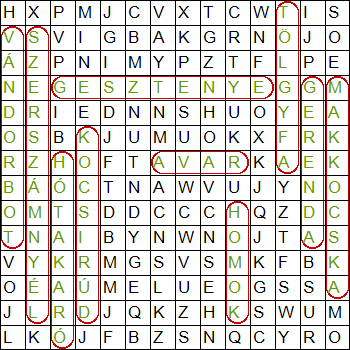 